ПРОТОКОЛ № _____Доп. Вр.                    в пользу                                           Серия 11-метровых                    в пользу                                            Подпись судьи : _____________________ /_________________________ /ПредупрежденияУдаленияПредставитель принимающей команды: ______________________ / _____________________ Представитель команды гостей: _____________________ / _________________________ Замечания по проведению игры ______________________________________________________________________________________________________________________________________________________________________________________________________________________________________________________________________________________________________________________________________________________________________________________________________________________________________________________________________________________________________________________________Травматические случаи (минута, команда, фамилия, имя, номер, характер повреждения, причины, предварительный диагноз, оказанная помощь): _________________________________________________________________________________________________________________________________________________________________________________________________________________________________________________________________________________________________________________________________________________________________________________________________________________________________________Подпись судьи:   _____________________ / _________________________Представитель команды: ______    __________________  подпись: ___________________    (Фамилия, И.О.)Представитель команды: _________    _____________ __ подпись: ______________________                                                             (Фамилия, И.О.)Лист травматических случаевТравматические случаи (минута, команда, фамилия, имя, номер, характер повреждения, причины, предварительный диагноз, оказанная помощь)_______________________________________________________________________________________________________________________________________________________________________________________________________________________________________________________________________________________________________________________________________________________________________________________________________________________________________________________________________________________________________________________________________________________________________________________________________________________________________________________________________________________________________________________________________________________________________________________________________________________________________________________________________________________________________________________________________________________________________________________________________________________________________________________________________________________________________________________________________________________________________________________________________________________________________________________________________________________________________________________________________________________________________________________________________________________________________________________________________________________________________________Подпись судьи : _________________________ /________________________/ 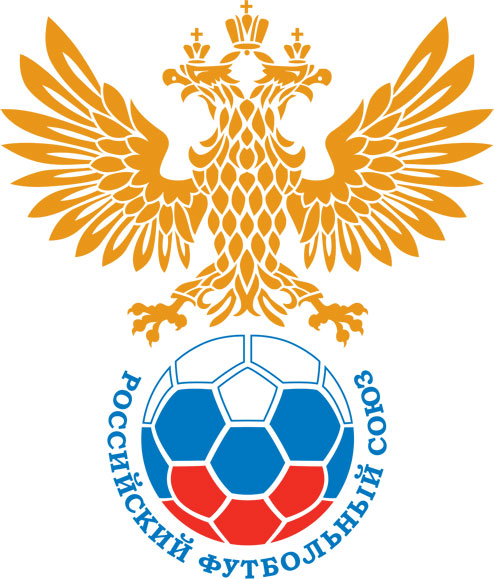 РОССИЙСКИЙ ФУТБОЛЬНЫЙ СОЮЗМАОО СФФ «Центр»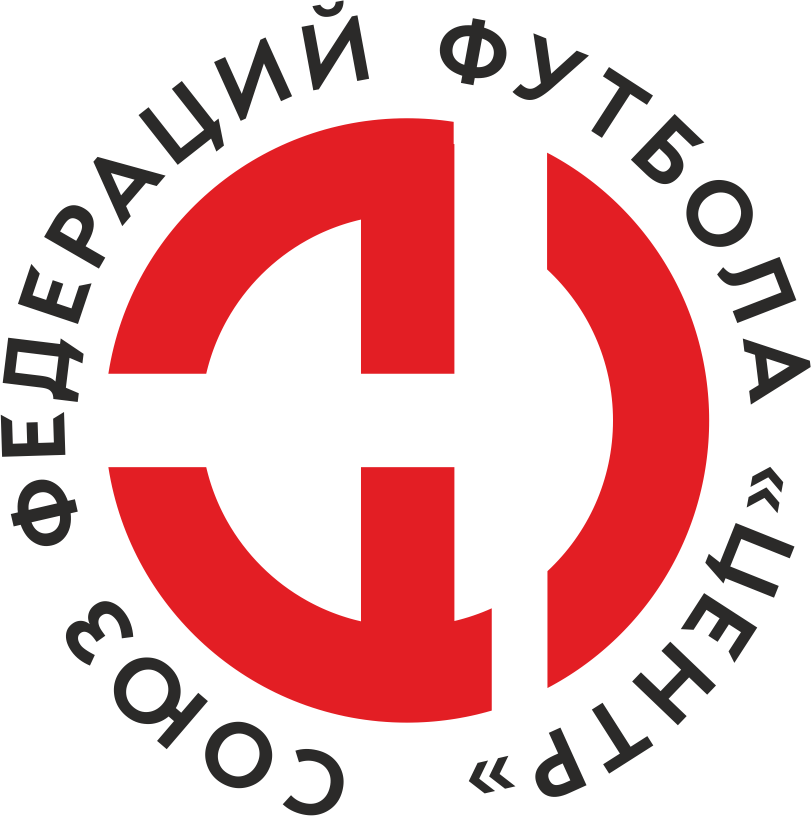    Первенство России по футболу среди команд III дивизиона, зона «Центр» _____ финала Кубка России по футболу среди команд III дивизиона, зона «Центр»Стадион «Олимп» (Курск)Дата:13 июля 2019Авангард-М (Курск)Авангард-М (Курск)Авангард-М (Курск)Авангард-М (Курск)Русичи-Орёл (Орёл)Русичи-Орёл (Орёл)команда хозяевкоманда хозяевкоманда хозяевкоманда хозяевкоманда гостейкоманда гостейНачало:14:00Освещение:естественноеестественноеКоличество зрителей:200Результат:1:2в пользуРусичи-Орёл (Орёл)1 тайм:0:0в пользуничьяСудья:Косматых Сергей  (Воронеж)кат.1 помощник:Матвеева Анастасия (Тамбов)кат.2 помощник:Поликарпова Елена (Тамбов)кат.Резервный судья:Резервный судья:Нефёдов Андрейкат.Инспектор:Сухомлинов Сергей Юрьевич (Липецк)Сухомлинов Сергей Юрьевич (Липецк)Сухомлинов Сергей Юрьевич (Липецк)Сухомлинов Сергей Юрьевич (Липецк)Делегат:СчетИмя, фамилияКомандаМинута, на которой забит мячМинута, на которой забит мячМинута, на которой забит мячСчетИмя, фамилияКомандаС игрыС 11 метровАвтогол0:1Даниил УмрихинРусичи-Орёл (Орёл)640:2Данила АлехинРусичи-Орёл (Орёл)771:2Юрий МаханьковАвангард-М (Курск)86Мин                 Имя, фамилия                          КомандаОснованиеРОССИЙСКИЙ ФУТБОЛЬНЫЙ СОЮЗМАОО СФФ «Центр»РОССИЙСКИЙ ФУТБОЛЬНЫЙ СОЮЗМАОО СФФ «Центр»РОССИЙСКИЙ ФУТБОЛЬНЫЙ СОЮЗМАОО СФФ «Центр»РОССИЙСКИЙ ФУТБОЛЬНЫЙ СОЮЗМАОО СФФ «Центр»РОССИЙСКИЙ ФУТБОЛЬНЫЙ СОЮЗМАОО СФФ «Центр»РОССИЙСКИЙ ФУТБОЛЬНЫЙ СОЮЗМАОО СФФ «Центр»Приложение к протоколу №Приложение к протоколу №Приложение к протоколу №Приложение к протоколу №Дата:13 июля 201913 июля 201913 июля 201913 июля 201913 июля 2019Команда:Команда:Авангард-М (Курск)Авангард-М (Курск)Авангард-М (Курск)Авангард-М (Курск)Авангард-М (Курск)Авангард-М (Курск)Игроки основного составаИгроки основного составаЦвет футболок: Белые       Цвет гетр: БелыеЦвет футболок: Белые       Цвет гетр: БелыеЦвет футболок: Белые       Цвет гетр: БелыеЦвет футболок: Белые       Цвет гетр: БелыеНЛ – нелюбительНЛОВ – нелюбитель,ограничение возраста НЛ – нелюбительНЛОВ – нелюбитель,ограничение возраста Номер игрокаЗаполняется печатными буквамиЗаполняется печатными буквамиЗаполняется печатными буквамиНЛ – нелюбительНЛОВ – нелюбитель,ограничение возраста НЛ – нелюбительНЛОВ – нелюбитель,ограничение возраста Номер игрокаИмя, фамилияИмя, фамилияИмя, фамилия16Егор Скоробогатько Егор Скоробогатько Егор Скоробогатько 25Дмитрий Марущенко Дмитрий Марущенко Дмитрий Марущенко 20Илья Ободников Илья Ободников Илья Ободников 22Владислав Петрищев Владислав Петрищев Владислав Петрищев 88Михаил Бабаев (к)Михаил Бабаев (к)Михаил Бабаев (к)67Никита Холявский Никита Холявский Никита Холявский 19Сергей Ярыгин Сергей Ярыгин Сергей Ярыгин 6Андрей Матвеев Андрей Матвеев Андрей Матвеев 10Максим Тарасов Максим Тарасов Максим Тарасов 9Андрей Паршков Андрей Паршков Андрей Паршков 58Андрей Шатаев Андрей Шатаев Андрей Шатаев Запасные игроки Запасные игроки Запасные игроки Запасные игроки Запасные игроки Запасные игроки 13Владислав КуницынВладислав КуницынВладислав Куницын8Дмитрий СтепановДмитрий СтепановДмитрий Степанов52Владислав НевежинВладислав НевежинВладислав Невежин18Игорь ГершунИгорь ГершунИгорь Гершун17Иван ПоздняковИван ПоздняковИван Поздняков84Юрий МаханьковЮрий МаханьковЮрий Маханьков93Кирилл КуприяновКирилл КуприяновКирилл КуприяновТренерский состав и персонал Тренерский состав и персонал Фамилия, имя, отчествоФамилия, имя, отчествоДолжностьДолжностьТренерский состав и персонал Тренерский состав и персонал 1Тренерский состав и персонал Тренерский состав и персонал 234567ЗаменаЗаменаВместоВместоВместоВышелВышелВышелВышелМинМинСудья: _________________________Судья: _________________________Судья: _________________________11Никита ХолявскийНикита ХолявскийНикита ХолявскийДмитрий СтепановДмитрий СтепановДмитрий СтепановДмитрий Степанов383822Андрей ПаршковАндрей ПаршковАндрей ПаршковИван ПоздняковИван ПоздняковИван ПоздняковИван Поздняков6565Подпись Судьи: _________________Подпись Судьи: _________________Подпись Судьи: _________________33Андрей МатвеевАндрей МатвеевАндрей МатвеевВладислав НевежинВладислав НевежинВладислав НевежинВладислав Невежин7272Подпись Судьи: _________________Подпись Судьи: _________________Подпись Судьи: _________________44Андрей ШатаевАндрей ШатаевАндрей ШатаевЮрий МаханьковЮрий МаханьковЮрий МаханьковЮрий Маханьков797955Владислав ПетрищевВладислав ПетрищевВладислав ПетрищевИгорь ГершунИгорь ГершунИгорь ГершунИгорь Гершун828266Сергей ЯрыгинСергей ЯрыгинСергей ЯрыгинКирилл КуприяновКирилл КуприяновКирилл КуприяновКирилл Куприянов828277        РОССИЙСКИЙ ФУТБОЛЬНЫЙ СОЮЗМАОО СФФ «Центр»        РОССИЙСКИЙ ФУТБОЛЬНЫЙ СОЮЗМАОО СФФ «Центр»        РОССИЙСКИЙ ФУТБОЛЬНЫЙ СОЮЗМАОО СФФ «Центр»        РОССИЙСКИЙ ФУТБОЛЬНЫЙ СОЮЗМАОО СФФ «Центр»        РОССИЙСКИЙ ФУТБОЛЬНЫЙ СОЮЗМАОО СФФ «Центр»        РОССИЙСКИЙ ФУТБОЛЬНЫЙ СОЮЗМАОО СФФ «Центр»        РОССИЙСКИЙ ФУТБОЛЬНЫЙ СОЮЗМАОО СФФ «Центр»        РОССИЙСКИЙ ФУТБОЛЬНЫЙ СОЮЗМАОО СФФ «Центр»        РОССИЙСКИЙ ФУТБОЛЬНЫЙ СОЮЗМАОО СФФ «Центр»Приложение к протоколу №Приложение к протоколу №Приложение к протоколу №Приложение к протоколу №Приложение к протоколу №Приложение к протоколу №Дата:Дата:13 июля 201913 июля 201913 июля 201913 июля 201913 июля 201913 июля 2019Команда:Команда:Команда:Русичи-Орёл (Орёл)Русичи-Орёл (Орёл)Русичи-Орёл (Орёл)Русичи-Орёл (Орёл)Русичи-Орёл (Орёл)Русичи-Орёл (Орёл)Русичи-Орёл (Орёл)Русичи-Орёл (Орёл)Русичи-Орёл (Орёл)Игроки основного составаИгроки основного составаЦвет футболок: Зеленые   Цвет гетр:  ЗеленыеЦвет футболок: Зеленые   Цвет гетр:  ЗеленыеЦвет футболок: Зеленые   Цвет гетр:  ЗеленыеЦвет футболок: Зеленые   Цвет гетр:  ЗеленыеНЛ – нелюбительНЛОВ – нелюбитель,ограничение возрастаНЛ – нелюбительНЛОВ – нелюбитель,ограничение возрастаНомер игрокаЗаполняется печатными буквамиЗаполняется печатными буквамиЗаполняется печатными буквамиНЛ – нелюбительНЛОВ – нелюбитель,ограничение возрастаНЛ – нелюбительНЛОВ – нелюбитель,ограничение возрастаНомер игрокаИмя, фамилияИмя, фамилияИмя, фамилия16Максим Сафонов  Максим Сафонов  Максим Сафонов  21Петр Мясищев Петр Мясищев Петр Мясищев 25Дмитрий Копылов  Дмитрий Копылов  Дмитрий Копылов  12Евгений Симаков  Евгений Симаков  Евгений Симаков  22Илья Успенский Илья Успенский Илья Успенский 5Дмитрий Меркулов Дмитрий Меркулов Дмитрий Меркулов 7Иван Щербаков Иван Щербаков Иван Щербаков 20Артём Лукша Артём Лукша Артём Лукша 23Егор Ручкин  Егор Ручкин  Егор Ручкин  14Даниил Умрихин Даниил Умрихин Даниил Умрихин 9Максим Николаев  (к)Максим Николаев  (к)Максим Николаев  (к)Запасные игроки Запасные игроки Запасные игроки Запасные игроки Запасные игроки Запасные игроки 1Антон Александрин Антон Александрин Антон Александрин 15Михаил Морозов Михаил Морозов Михаил Морозов 19Данила АлехинДанила АлехинДанила Алехин6Роберти АлександриаРоберти АлександриаРоберти Александриа11Максим Серегин Максим Серегин Максим Серегин 17Никита НовиковНикита НовиковНикита НовиковТренерский состав и персонал Тренерский состав и персонал Фамилия, имя, отчествоФамилия, имя, отчествоДолжностьДолжностьТренерский состав и персонал Тренерский состав и персонал 1Тренерский состав и персонал Тренерский состав и персонал 234567Замена Замена ВместоВместоВышелМинСудья : ______________________Судья : ______________________11Максим Николаев Максим Николаев Данила Алехин6722Дмитрий МеркуловДмитрий МеркуловРоберти Александриа76Подпись Судьи : ______________Подпись Судьи : ______________Подпись Судьи : ______________33Егор Ручкин Егор Ручкин Максим Серегин 79Подпись Судьи : ______________Подпись Судьи : ______________Подпись Судьи : ______________44Даниил УмрихинДаниил УмрихинМихаил Морозов 8455Артём ЛукшаАртём ЛукшаНикита Новиков906677        РОССИЙСКИЙ ФУТБОЛЬНЫЙ СОЮЗМАОО СФФ «Центр»        РОССИЙСКИЙ ФУТБОЛЬНЫЙ СОЮЗМАОО СФФ «Центр»        РОССИЙСКИЙ ФУТБОЛЬНЫЙ СОЮЗМАОО СФФ «Центр»        РОССИЙСКИЙ ФУТБОЛЬНЫЙ СОЮЗМАОО СФФ «Центр»   Первенство России по футболу среди футбольных команд III дивизиона, зона «Центр» _____ финала Кубка России по футболу среди футбольных команд III дивизиона, зона «Центр»       Приложение к протоколу №Дата:13 июля 2019Авангард-М (Курск)Русичи-Орёл (Орёл)команда хозяевкоманда гостей